Для чего и для кого 
эта «Школа»?	Нет ни школы, ни университета, где бы научили, как это – Любить? Как это – быть Матерью и Отцом? Как не растерять, приумножить и сохранить теплые отношения в семье между супругами, между родителями и детьми?	«Школа молодой семьи» создана специально для семей, в которых родителями стали до достижения 23-летнего возраста и кто принял на себя столь ответственную миссию – воспитание, развитие и формирование личности ребенка, нового человека, сотворение другой судьбы.  	«Уроки» нашей «Школы» (а на самом деле это интересные интерактивные встречи и тренинги, которые могут, если не изменить, то значительно приукрасить Жизнь Вашей Молодой Семьи) нацелены на помощь молодым семьям и молодым родителям в вопросах воспитания детей и межличностного взаимодействия между супругами посредством повышения психологической грамотности и осознания родительских ролей с последующей трансформацией неэффективных моделей взаимодействия. 	«Школа» поможет Вам увидеть ситуации Вашей Жизни с другой стороны и поверить,что не существует неразрешимых вопросов. Чем может быть полезен ЦСОН?Отделение первичного приема, информации, анализа и прогнозирования – каб. №1, тел. 34-57-42Отделение социальной помощи на дому (обслуживание на дому, оформление в дома-интернаты) – каб. № 2, тел. 34-57-41Отделение срочного социального обслуживания и юрисконсульт (вещевая помощь, материальная помощь, юридическая консультация) – каб. №3, тел. 34-57-39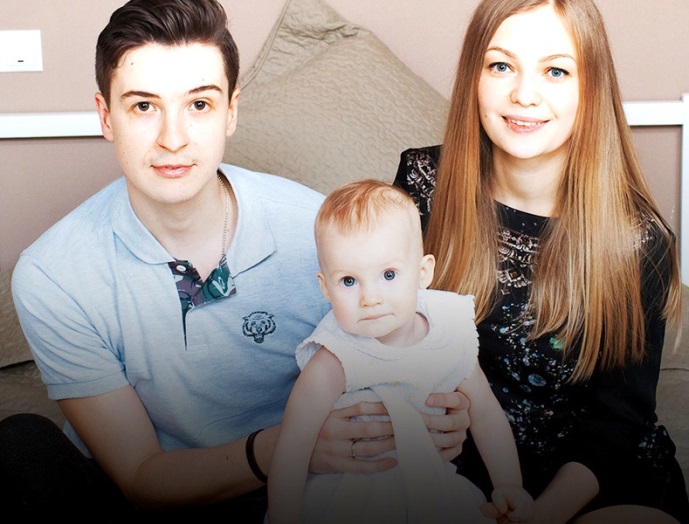 Отделение социальной адаптации и реабилитации (консультация психолога и специалиста по социальной работе, бесплатные билеты в театр, проведение мероприятий и тематических встреч для граждан разных категорий) – каб. № 10, 
тел. 34-57-44Отделение дневного пребывания для инвалидов  (ул.Хатаевича,69) – тел. 21-48-06Отделение дневного пребывания для граждан пожилого возраста (Интернациональный пр-д, 6) – тел.75-04-16Другие важные 
и полезные контакты:Телефон доверия (круглосуточно): 35-91-91Контактный номер телефона для пострадавших от домашнего насилия – общенациональная горячая линия:8 801 100 8 801(время работы горячей линии – с 8.00 до 20.00, звонок со стационарного телефона  —  бесплатно, с мобильного телефона — оплата соединения со стационарной сетью по тарифному плану абонента)Экстренная круглосуточная психологическая помощь:170     УЧРЕЖДЕНИЕ  «Центр социального обслуживания населения Центрального района  
    г.Гомеля»ШКОЛА МОЛОДОЙ СЕМЬИВстречи поводятсякаждый 1-й вторник месяцаРегистрация участников в 17:30Начало в 18:00Место встреч: актовый зал ЦентраВстречи проводит психолог Центра
Ковалькова Зоя Николаевна Гомель, 2017Важно знатьСамое прекрасное в Жизни – это создание Семьи, но нужно понимать и знать, как ее создать. Конечно же, каждая семья создается по взаимному согласию, но главное по любви, уважению и взаимности. Как сделать, что бы каждый желающий мог без проблем создать и сохранить в своей семье атмосферу Любви, Уважения, Взаимопонимания, Успеха и Счастья? Вопросами семейного благополучия на протяжении долгого времени занимается семейная психология, которая с помощью квалифицированных специалистов помогла многим семьям, которые едва не утратили Надежду!Психологи отмечают, что каждая семья должна быть создана взрослыми людьми, которые уже имеют свои жизненные цели и серьезно относятся к созданию семьи. В основном возраст должен быть не менее 25-30 лет, так как именно в этом возрасте человек уже достаточно умен и знает, чего он хочет. Доказано что все семьи, которые неосознанно были созданы совсем юными людьми, долго не держаться, и при возникновении первых семейных проблем просто разваливаются. 
Но  есть исключения, когда семьи были созданы юными людьми, жили в счастье и в гармонии все время, как напротив взрослые разваливали свои семьи впервые годы создания. Искусству быть мужем и женой, мамой и папой можно научиться даже в более юном возрасте, если есть истинное желание быть счастливыми. Расписание «уроков» 
в «Школе молодой семьи»Личность родителей и развитие ребенкаНе секрет, что именно от родителей зависит, каким вырастет ребенок, сумеют ли они развить заложенные в малыше от природы способности или, наоборот, сломают хрупкую психику в стремлении переделать чадо, подстроить под себя, под свои амбиции. У родителей наиболее часто встречаются следующие личностные и невротические изменения:Сензитивность – повышенная эмоциональная чувствительность, склонность все близко принимать к сердцу, легко расстраиваться и волноваться.Аффективность – эмоциональная возбудимость, или неустойчивость настроения, в основном в сторону его снижения.Тревожность – склонность к беспокойству, недостаточная уверенность в себе, несогласованность чувств и желаний.Доминантность – стремление играть ведущую роль в отношениях с окружающими.Эгоцентричность – фиксация на своей точке зрения, отсутствие гибкости суждений.Гиперсоциальность – повышенная принципиальность, утрированное чувство долга, неумение находить компромисс.Противоречивость личности – трудносовместимое сочетание перечисленных выше характеристик.Все эти черты встречаются у каждого родителя, ведь каждая мать, например, беспокоится о своем ребенке, стремится защитить и оградить его от опасности. Но когда та или иная черта личности начинает управлять всем поведением, возникают серьезные проблемы.Важно вовремя обратиться 
к специалисту и позаботится о своем благополучии и благополучии 
своих близких!Дата встречиТема встречиФорма проведения встречи05.09.2017в 18:00«Ученье – не обязательно мученье»Интерактивная лекция03.10.2017в 18:00«Искусство любить»Семинар-тренинг14.11.2017в 18:00«Важней всего погода в доме»Практическое занятие05.12.2017в 18:00«Что мы знаем о детском горе»Интерактивная лекция09.01.2018в 18:00«Семейные ритуалы и традиции»Семинар-тренинг06.02.2018в 18:00«Мужчина и женщина в семье» Занятие с элементами тренинга06.03.2018в 18:00«Агрессивность» Интерактивная лекция03.04.2018в 18:00«Подростковые субкультуры»
(возможно другое место встречи)Интерактивный лекторий08.05.2018в 18:00«Семья и здоровье»Практическое занятие с элементами тренинга05.06.2018в 18:00«Безопасное лето»
(возможно другое место встречи)Интерактивная лекция с участием врача-педиатра10.07.2018в 18:00«Доверие и Пять языков любви»Практическое занятие07.08.2018в 18:00«Полоролевая культура для взрослых и детей»Интерактивная лекция